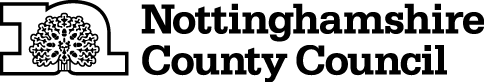 SR12- Risk Assessment RecordOperations/Work Activities covered by this assessment: Operations/Work Activities covered by this assessment: Operations/Work Activities covered by this assessment: Administration of medication to children in foster care Administration of medication to children in foster care Administration of medication to children in foster care Administration of medication to children in foster care Administration of medication to children in foster care Administration of medication to children in foster care Administration of medication to children in foster care Administration of medication to children in foster care Administration of medication to children in foster care Administration of medication to children in foster care Administration of medication to children in foster care Administration of medication to children in foster care Administration of medication to children in foster care Administration of medication to children in foster care Administration of medication to children in foster care Administration of medication to children in foster care Administration of medication to children in foster care Administration of medication to children in foster care Administration of medication to children in foster care Administration of medication to children in foster care Site Address/Location:  Site Address/Location:  Site Address/Location:  Meadow house Meadow house Meadow house Meadow house Meadow house Meadow house Meadow house Department/Service/Team:Department/Service/Team:Fostering Fostering Fostering Fostering Fostering Fostering Fostering Fostering Fostering Fostering Fostering Note:Note:Note:Note:Note:Note:Note:Note:Note:Note:Note:Note:Note:Note:Note:Note:Note:Note:Note:Note:Note:Note:Note:Hazards ConsideredStep 1 (Clause 3.1)Who might be harmed and howStep 2(Clause 3.2)Existing Control Measures:Step 3(Clause 3.3)Existing Control Measures:Step 3(Clause 3.3)Existing Control Measures:Step 3(Clause 3.3)Risk Rating Further action  Step 3Consider hierarchy of controls i.e. elimination, substitution, engineering controls, signage/warning and/or administrative controls, (PPE as a last resort)Further action  Step 3Consider hierarchy of controls i.e. elimination, substitution, engineering controls, signage/warning and/or administrative controls, (PPE as a last resort)Further action  Step 3Consider hierarchy of controls i.e. elimination, substitution, engineering controls, signage/warning and/or administrative controls, (PPE as a last resort)Further action  Step 3Consider hierarchy of controls i.e. elimination, substitution, engineering controls, signage/warning and/or administrative controls, (PPE as a last resort)Further action  Step 3Consider hierarchy of controls i.e. elimination, substitution, engineering controls, signage/warning and/or administrative controls, (PPE as a last resort)Actions Step 4 (Clause 3.4)Actions Step 4 (Clause 3.4)Actions Step 4 (Clause 3.4)Actions Step 4 (Clause 3.4)Risk RatingRisk RatingRisk RatingHazards ConsideredStep 1 (Clause 3.1)Who might be harmed and howStep 2(Clause 3.2)Existing Control Measures:Step 3(Clause 3.3)Existing Control Measures:Step 3(Clause 3.3)Existing Control Measures:Step 3(Clause 3.3)LikelihoodSeverity Risk RatingRisk RatingwhowhenwhenwhencompleteLikelihoodLikelihoodLikelihoodSeverity Risk RatingRisk RatingRisk RatingHazards ConsideredStep 1 (Clause 3.1)Who might be harmed and howStep 2(Clause 3.2)Existing Control Measures:Step 3(Clause 3.3)Existing Control Measures:Step 3(Clause 3.3)Existing Control Measures:Step 3(Clause 3.3)LikelihoodSeverity Risk RatingRisk Rating(Name)(Date)(Date)(Date)(Date)LikelihoodLikelihoodLikelihoodSeverity Risk RatingRisk RatingRisk RatingThe wrong dosage of medication is administered to a child/ Wrong medication is administered to the wrong childChild is able to access medicationChild is under/over medicated this could result in injury, death, or life limiting condition Ongoing safeguards: Foster carers should refer to the guidance provided in the safe caring policy.   Information should be included in placement request/ child’s risk assessment prior to the child being placed. Medication recording forms should be routinely completed by the foster carer and checked by the supervising social worker as part of the foster carer’s supervision.  Ongoing safeguards: Foster carers should refer to the guidance provided in the safe caring policy.   Information should be included in placement request/ child’s risk assessment prior to the child being placed. Medication recording forms should be routinely completed by the foster carer and checked by the supervising social worker as part of the foster carer’s supervision.  Ongoing safeguards: Foster carers should refer to the guidance provided in the safe caring policy.   Information should be included in placement request/ child’s risk assessment prior to the child being placed. Medication recording forms should be routinely completed by the foster carer and checked by the supervising social worker as part of the foster carer’s supervision.  LHMMPrevention FC to complete mandatory training/ seek advice from SSW GP/ paediatrician review Prevention FC to complete mandatory training/ seek advice from SSW GP/ paediatrician review Prevention FC to complete mandatory training/ seek advice from SSW GP/ paediatrician review SSW/ FTMChild may consume medication resulting in death It is essential that the appropriate medication label is in place  and Medication administered should be in accordance with  the prescribers instructionsImmediate action:In the event that the wrong dosage is given to a child immediate medical advice should be sought. The child’s social worker and/or parents (if applicable) and supervising social worker should be notified immediately.  Outside of office hours the Fostering out of hours team and EDT should be informed. Within 48  hours: The foster carer will be required to complete an incident report and debrief with the supervising social worker. Ongoing issues:If a reoccurring pattern emerges, further considering is to be given    to additional training and the matter is to be discussed as part of the foster carer annual review process (foster carer suitability).Foster carers are expected to complete mandatory training and any child specific training that is recommended by the Supervising Social Worker. GP/ paediatrician reviewFTM to report through well worker system on Mosaic.  It is essential that the appropriate medication label is in place  and Medication administered should be in accordance with  the prescribers instructionsImmediate action:In the event that the wrong dosage is given to a child immediate medical advice should be sought. The child’s social worker and/or parents (if applicable) and supervising social worker should be notified immediately.  Outside of office hours the Fostering out of hours team and EDT should be informed. Within 48  hours: The foster carer will be required to complete an incident report and debrief with the supervising social worker. Ongoing issues:If a reoccurring pattern emerges, further considering is to be given    to additional training and the matter is to be discussed as part of the foster carer annual review process (foster carer suitability).Foster carers are expected to complete mandatory training and any child specific training that is recommended by the Supervising Social Worker. GP/ paediatrician reviewFTM to report through well worker system on Mosaic.  It is essential that the appropriate medication label is in place  and Medication administered should be in accordance with  the prescribers instructionsImmediate action:In the event that the wrong dosage is given to a child immediate medical advice should be sought. The child’s social worker and/or parents (if applicable) and supervising social worker should be notified immediately.  Outside of office hours the Fostering out of hours team and EDT should be informed. Within 48  hours: The foster carer will be required to complete an incident report and debrief with the supervising social worker. Ongoing issues:If a reoccurring pattern emerges, further considering is to be given    to additional training and the matter is to be discussed as part of the foster carer annual review process (foster carer suitability).Foster carers are expected to complete mandatory training and any child specific training that is recommended by the Supervising Social Worker. GP/ paediatrician reviewFTM to report through well worker system on Mosaic. Near miss In the event of a near miss,  Inform the  social worker, supervising social worker or the out of hours team should be informed. The foster carer will need to complete an incident report and debrief with SSW within 48 hours of the incident. Consideration should be given to Informing the child’s parents. The safe caring policy should be updated following any near miss incident involving medication. Consideration should be given to any further support or training required. FTM to report through well worker system on mosaic.In the event of a near miss,  Inform the  social worker, supervising social worker or the out of hours team should be informed. The foster carer will need to complete an incident report and debrief with SSW within 48 hours of the incident. Consideration should be given to Informing the child’s parents. The safe caring policy should be updated following any near miss incident involving medication. Consideration should be given to any further support or training required. FTM to report through well worker system on mosaic.In the event of a near miss,  Inform the  social worker, supervising social worker or the out of hours team should be informed. The foster carer will need to complete an incident report and debrief with SSW within 48 hours of the incident. Consideration should be given to Informing the child’s parents. The safe caring policy should be updated following any near miss incident involving medication. Consideration should be given to any further support or training required. FTM to report through well worker system on mosaic.LLLLMissing medication All medication, including non-prescribed medication should be kept in original containers from the pharmacy or pharmacy-dispensed sealed packs and should not be decanted into other containers.  All containers for prescribed medication should be marked with the name of the person, the name of the medication, dosage strength, and directions for administration and date.All medication, including non-prescription medication, should be safely stored in a locked cabinet which should be in a place in the house which is not affected by heat, light or moisture. Where medication needs to be kept cool it should be stored in a clearly marked box on the top shelf of the refrigerator.All medication, including non-prescribed medication should be kept in original containers from the pharmacy or pharmacy-dispensed sealed packs and should not be decanted into other containers.  All containers for prescribed medication should be marked with the name of the person, the name of the medication, dosage strength, and directions for administration and date.All medication, including non-prescription medication, should be safely stored in a locked cabinet which should be in a place in the house which is not affected by heat, light or moisture. Where medication needs to be kept cool it should be stored in a clearly marked box on the top shelf of the refrigerator.All medication, including non-prescribed medication should be kept in original containers from the pharmacy or pharmacy-dispensed sealed packs and should not be decanted into other containers.  All containers for prescribed medication should be marked with the name of the person, the name of the medication, dosage strength, and directions for administration and date.All medication, including non-prescription medication, should be safely stored in a locked cabinet which should be in a place in the house which is not affected by heat, light or moisture. Where medication needs to be kept cool it should be stored in a clearly marked box on the top shelf of the refrigerator.LL/ML/ML/MWrong information/damaged/altered labelsAll medication, including non-prescribed medication should be kept in original containers from the pharmacy or pharmacy-dispensed sealed packs and should not be decanted into other containers.  All containers for prescribed medication should be marked with the name of the person, the name of the medication, dosage strength, and directions for administration and date.No prescribed medication can be given or altered without a doctor’s prescription or written confirmation from the  relevant health care professional for that  particular individual.  All medication, including non-prescribed medication should be kept in original containers from the pharmacy or pharmacy-dispensed sealed packs and should not be decanted into other containers.  All containers for prescribed medication should be marked with the name of the person, the name of the medication, dosage strength, and directions for administration and date.No prescribed medication can be given or altered without a doctor’s prescription or written confirmation from the  relevant health care professional for that  particular individual.  All medication, including non-prescribed medication should be kept in original containers from the pharmacy or pharmacy-dispensed sealed packs and should not be decanted into other containers.  All containers for prescribed medication should be marked with the name of the person, the name of the medication, dosage strength, and directions for administration and date.No prescribed medication can be given or altered without a doctor’s prescription or written confirmation from the  relevant health care professional for that  particular individual.  A child may refuse to take medication The refusal to take medication may also require the intervention by the person’s GP who will ultimately take responsibility regarding administration and offer further advice on how to proceed. This advice must be recorded in the person’s medication details form and, if appropriate, on the person’s support plan.The refusal to take medication may also require the intervention by the person’s GP who will ultimately take responsibility regarding administration and offer further advice on how to proceed. This advice must be recorded in the person’s medication details form and, if appropriate, on the person’s support plan.The refusal to take medication may also require the intervention by the person’s GP who will ultimately take responsibility regarding administration and offer further advice on how to proceed. This advice must be recorded in the person’s medication details form and, if appropriate, on the person’s support plan.Covert medication Covert administration is when medication is administered in a disguised format without the knowledge or consent of the person receiving it (e.g. in food or drink). Covert administration should never take place with people who are capable of deciding about their own medical treatment. Permission should be sought from the GP/ paediatrician or health professional before administering medication covertly. Giving medication by deception is potentially an assault. If carers have any doubts, they should speak their supervising social workerCovert administration is when medication is administered in a disguised format without the knowledge or consent of the person receiving it (e.g. in food or drink). Covert administration should never take place with people who are capable of deciding about their own medical treatment. Permission should be sought from the GP/ paediatrician or health professional before administering medication covertly. Giving medication by deception is potentially an assault. If carers have any doubts, they should speak their supervising social workerCovert administration is when medication is administered in a disguised format without the knowledge or consent of the person receiving it (e.g. in food or drink). Covert administration should never take place with people who are capable of deciding about their own medical treatment. Permission should be sought from the GP/ paediatrician or health professional before administering medication covertly. Giving medication by deception is potentially an assault. If carers have any doubts, they should speak their supervising social workerConsider if any additional hazards are created and control measures  are required if this activity is undertaken in non-routine or emergency conditionsConsider if any additional hazards are created and control measures  are required if this activity is undertaken in non-routine or emergency conditionsConsider if any additional hazards are created and control measures  are required if this activity is undertaken in non-routine or emergency conditionsConsider if any additional hazards are created and control measures  are required if this activity is undertaken in non-routine or emergency conditionsConsider if any additional hazards are created and control measures  are required if this activity is undertaken in non-routine or emergency conditionsConsider if any additional hazards are created and control measures  are required if this activity is undertaken in non-routine or emergency conditionsConsider if any additional hazards are created and control measures  are required if this activity is undertaken in non-routine or emergency conditionsConsider if any additional hazards are created and control measures  are required if this activity is undertaken in non-routine or emergency conditionsConsider if any additional hazards are created and control measures  are required if this activity is undertaken in non-routine or emergency conditionsConsider if any additional hazards are created and control measures  are required if this activity is undertaken in non-routine or emergency conditionsConsider if any additional hazards are created and control measures  are required if this activity is undertaken in non-routine or emergency conditionsConsider if any additional hazards are created and control measures  are required if this activity is undertaken in non-routine or emergency conditionsReview Date (Step 5) :Review Date (Step 5) :Review Date (Step 5) :Review Date (Step 5) :Review Date (Step 5) :Review Date (Step 5) :Review Date (Step 5) :Review Date (Step 5) :Review Date (Step 5) :Review Date (Step 5) :Review Date (Step 5) :Review Date (Step 5) :Assessors Signature:Assessors Signature:Assessors Signature:Assessors Signature:Date:Date:Date:Date:Authorised By:Authorised By:Authorised By:Authorised By:Authorised By:Authorised By:Date:Date:Date:Date:Date:Date:Date:Date:Date:Date:Potential Severity of  HarmHigh (e.g. death or paralysis, long term serious ill health)MediumHighHighPotential Severity of  HarmMedium (an injury requiring further medical assistance or is a RIDDOR incident)LowMediumHighPotential Severity of  HarmLow (minor injuries requiring first aid)LowLowMediumLow(The event is unlikely to happen)Medium(It is fairly likely it will happen)High(It is likely to happen)Likelihood of Harm OccurringLikelihood of Harm OccurringLikelihood of Harm OccurringRisk DefinitionsRisk DefinitionsLowControls are adequate, no further action required, but ensure controls are monitored and any changes reassessed.MediumConsideration should be given as to whether the risks can be reduced using the hierarchy of control measures.  Risk reduction measures should be implemented within a defined time periods.  Arrangements should be made to ensure that the controls are maintained and monitored for adequacy.HighSubstantial improvements should be made to reduce the level to an acceptable level.  Risk reduction measures should be implemented urgently with a defined period.  Consider suspending or restricting the activity, or applying interim risks controls.  Activities in this category must have a written method statement/safe system of work and arrangements must be made to ensure that the controls are maintained and monitored for adequacy.